PART 1: LISTENINGQuestion 1: Listen and number (1pt):Question 2: Listen and tick (0.5pt):Question 3: Listen and tick or cross (0.5pt):Question 4: Listen and write a missing word (0.5pt):PART 2: READING AND WRITINGQuestion 5: Read and match (1pt): Question 6: Read and complete (1pt)Mai:	What will you do this (1)	?Linda:	I’ll go for a picnic.Mai:	Where will you go?Linda:	I’ll go to Nha Trang.Mai:	What will you do there?Linda:	I’ll play (2) ……………… on the beach and (3)	in the sea.Mai:	Will you visit the (4)	?Linda:	Yes, I will.Question 7: Read and tick True (T) or False (F) (1pt): 	Last weekend, I went to the zoo with my parents. We saw a lot of animals. First, we saw the elephants. They were very big. They moved slowly and quietly. Then we saw the kangaroos. I enjoyed watching them because they jumped very high and ran quickly. In the end, we went to see the monkeys. They looked funny. They swung from tree to tree all the time. They jumped up and down on the trees very quickly. We had a really good time.Question 8: Look and write (1pt)Question 9: Put the words in order (1pt)1. I /tigers./lots/of /saw			.................................................................................2. Why/you/learn/do/English?		.................................................................................3. The/ate/pandas/slowly.			.................................................................................4. When/be?/will/Teachers’Day		.................................................................................PART 3: SPEAKING Question 10: Getting to know each other (1pt):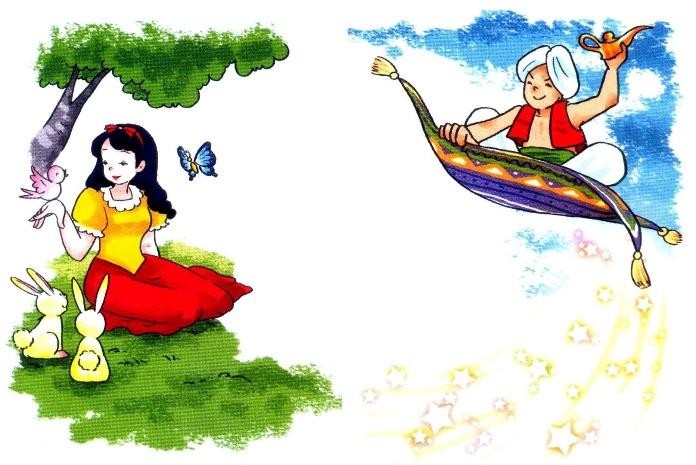 1. What’s your name? How do you spell your name?2. What day is it today?Question 11: Describing the picture (1.5pt):1. Who’s the girl/ boy?2. What’s the girl/ boy like?                                        ANSWER KEYS – GRADE 5PART 1: LISTENING Question 1: Listen and number (1pt):a. 4	b. 1	c. 2		d. 3Question 2: Listen and tick (0.5pt):b	2. bQuestion 3: Listen and tick or cross (0.5pt):1. 	2. Question 4: Listen and write a missing word (0.5pt):1. Aladdin	2. EnglishPART 2: READING AND WRITINGQuestion 5: Read and match (1pt):a. 3	b. 4	c. 2	d. 1Question 6: Read and complete (1pt):1. weekend	2. football	3. swim	4. IslandsQuestion 7: Read and tick True (T) or False (F) (1.pt):1. F	2. T			3. F			4. TQuestion 8: Look and write (1pt):1. I did	2. go fishing	3. at school	4. VillageQuestion 9: Put the words in order (1pt):1. I saw lots of tigers.	2. Why do you learn English?3. The pandas ate slowly.	4. When will Teachers’ Day be?PART 3: SPEAKING Question 10: Getting to know each other (1pt):1. My name’s …………	2. That’s .............3. It’s ........................Question 11: Describing the picture (1.5pt):1. She’s Cinderella.	2. She’s beautiful and kind.3. He’s Aladdin.	4. He’s clever and generous.MA TRẬN ĐỀ KIỂM TRA CUỐI HỌC KỲ 1 LỚP 5Fullname: ...............................................Class: 5 ......Date: .................................... Fullname: ...............................................Class: 5 ......Date: .................................... BÀI KIỂM TRA CUỐI HỌC KÌ IMÔN TIẾNG ANH LỚP 5NĂM HỌC: 2022 - 2023(Thời gian làm bài: 40 phút)MARKCOMMENT......................................................................................................................................................................................................................COMMENT......................................................................................................................................................................................................................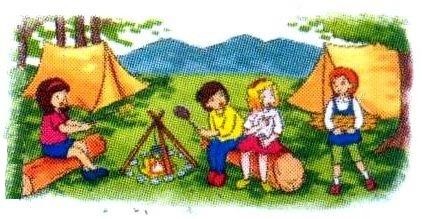 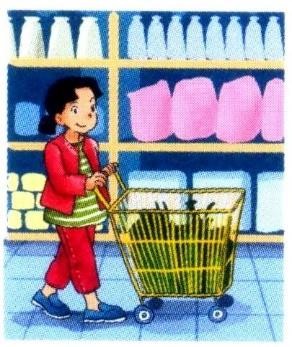 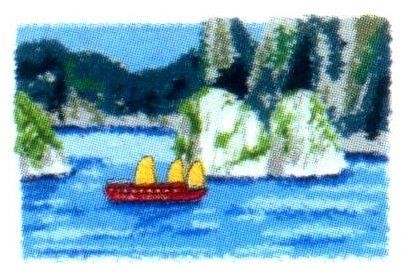 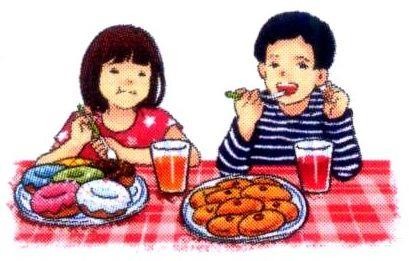 a. 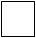 b. c. d. 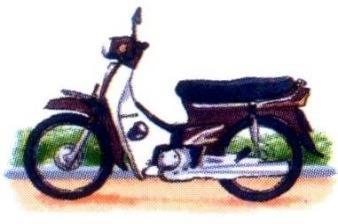 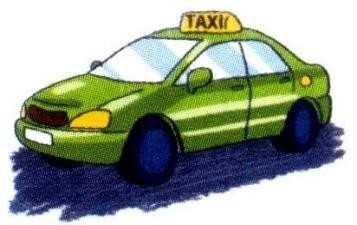 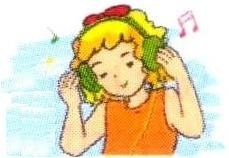 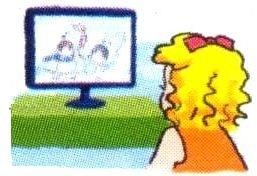                       1.                                   1.                                  2.                                 2.            1. 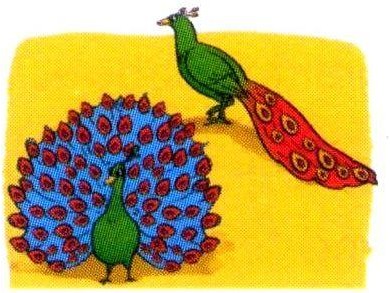 2. 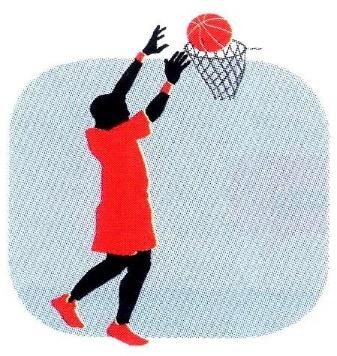 1. What are you reading, Quan ?    .................... and the Magic Lamp.2. How often do you have ..................... ?    I have it four times a week.1. How many lesson so you have today?2. How did you get there? 3. What’s your address, Mai?4. What are the crocodiles like?a. It’s 97, Hai Ba Trung Street.b. They are very scary.c. I went by bus.d. I have English, Art and Music.swimweekendislandsfootballTF1. I went to the zoo with my classmates.2. The elephants were very big and moved quietly.3. The kagaroos jumped very high and ran slowly.4. We had a wonderful time.1. 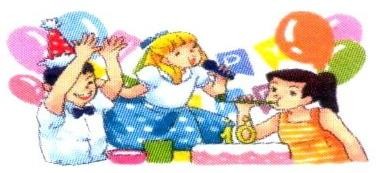 A: Did you enjoy the                                              party? B: Yes, ……………2. 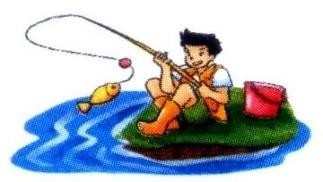 A: How often do you      ........................ ?B: Once a week.3. 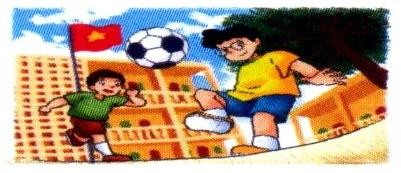 A: Where will you be                this weekend ? B: I think I’ll be              ………………4. 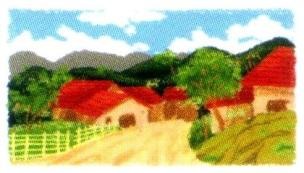 A:  What’s the       ....................... like?B: It’s far and quiet.Kỹ năngNhiệm vụ đánh giá/kiến thức cần đánh giáMức/ĐiểmMức/ĐiểmMức/ĐiểmMức/ĐiểmTổng số câu, số điểm, tỷ lệ %LISTENINGNhiệm vụ đánh giá/kiến thức cần đánh giáM1M2M3M410 câu2,5  điểm25%LISTENINGQ1. Listen and number10.2520.510.2510 câu2,5  điểm25%LISTENINGQ2. Listen and tick10.2510.2510 câu2,5  điểm25%LISTENINGQ3. Listen and tick or cross10.2510.2510 câu2,5  điểm25%LISTENINGQ4. Listen and write a missing word10.2510.2510 câu2,5  điểm25%READINGWRITINGQ5. Read and match10,2530,7520 câu5  điểm50%READINGWRITINGQ6. Read and complete 20,510.2510.2520 câu5  điểm50%READINGWRITINGQ7. Read and tick True or False10.2510.2520.520 câu5  điểm50%READINGWRITINGQ8. Look and write20,520,520 câu5  điểm50%READINGWRITINGQ9. Order the words10.2510.2510.2510.2520 câu5  điểm50%SPEAKINGInterview 20, 520,510câu2.5  điểm25%SPEAKINGDescribing a picture 10,2520,520,510,2510câu2.5  điểm25%Tổng51714440 câu -10 điểm100%